IV Международен младежки фестивал „Славянски звън“ 01.11.2022г  до 24.05.2023гБългария, гр.Варна, гр.Плискасе организира с финансовата подкрепа на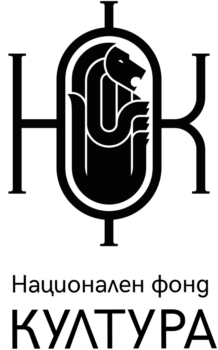 Регистрационна бланка• MОДУЛ: ......................................................................................•КАТЕГОРИЯ:................................................................................• ОТ: ................................................................................................                       / име на изпълнител / екип / в/при ............................................................................................. с ръководител / ако има / ............................................................• ВЪЗРАСТОВА ГРУПА:……………………………………….• Адрес: Държава .......................................Град ..............................................Улица ............................................• Телефонен код / ​​номер ................................   факс: …………..............................................   GSM: ..............................................................   електронна поща: .........................................• Аз / Ние бихме искали да участваме в  ММФ„СЛАВЯНСКИ ЗВЪН”с: ………………………………………………………………………………………………..……………………………………………………………………..Избройте всички произведения, автори, фолклорен регион / за категория „Народно пеене“ и категория „Фолклорен танц“/ с които планирате да участвате                                                Място и дата:СЛЕД ОДОБРЕНИЕ ЗА УЧАСТИЕ ТРЯБВА ДА ЗАПЛАТИТЕ /ПРЕВЕДЕТЕ ПОСОЧЕНАТА В РЕГЛАМЕНТА ТАКСА ЗА УЧАСТИЕ ПО  БАНКОВАТА СМЕТКА НА СДРУЖЕНИЕ "СЛАВЯНСКИ ЗВЪН":BG32 CECB 9790 10H9 6416 00 Bic: CECBBGSF в Централна кооперативна банка АД – ВарнаЗА ДОПЪЛНИТЕЛНА ИНФОРМАЦИЯ:Тел. / WhatsApp /: +359895848041http: //mmfslavqnskizvun.com/E-mail: mmf_slavqnskizvun@abv.bgFacebook: https://www.facebook.com/slavqnskizvun/